БАШҠОРТОСТАН РеспубликаҺы                                               РЕСПУБЛИКА  БАШКОРТОСТАН      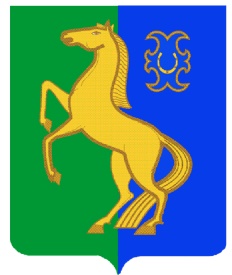                 ЙƏРМƏКƏЙ РАЙОны                                                                           АДМИНИСТРАЦИЯ        муниципаль районыныҢ                                                         СЕЛЬСКОГО  ПОСЕЛЕНИЯ ҺигеҘенсе   Март ауыл Советы                                      ВОСЬМОМАРТОВСКИЙ  СЕЛЬСОВЕТ                  ауыл билƏмƏҺе                                                                  МУНИЦИПАЛЬНОГО     РАЙОНА                                           ХАКИМИƏТЕ                                                                               ЕРМЕКЕЕВСКИЙ  РАЙОН 452188, 8-се Март   ис. а. Мəктəп   урамы, 9             452188,с. им. 8 Марта, ул. Школьная, 9  тел.факс(347 - 41)2-32-38                                       тел.факс (347 - 41) 2-32-38КАРАР                                                            ПОСТАНОВЛЕНИЕ« 18 » август   2020 й.                       № 40                   « 18 »  августа   2020 г.     О признании утратившим силу постановление главы сельского поселения Восьмомартовский сельсовет муниципального района Ермекеевский район Республики Башкортостан от 25 марта 2019 г. № 38 «Об утверждении Положения о старостах сельских населенных пунктах сельского поселения Восьмомартовский сельсовет муниципального района Ермекеевский район Республики Башкортостан»     В соответствии с Федеральным  законом от 06 октября 2003 года № 131-ФЗ «Об общих принципах организации местного самоуправления в российской Федерации», Законом Республики Башкортостан от 10 июля 2019 № 122-з « О старостах сельских населенных пунктов в Республике Башкортостан», Законом Республики Башкортостан от 18 марта 2005 года № 162-з « О местном самоуправлении в Республике Башкортостан»,   Уставом сельского поселения Восьмомартовский сельсовет муниципального района Ермекеевский район Республики Башкортостан ПОСТАНОВЛЯЮ:Признать утратившим силу постановление главы сельского поселения Восьмомартовский сельсовет муниципального района Ермекеевский район Республики Башкортостан от  25 марта 2019 г. № 38 «Об утверждении Положения о старостах сельских населенных пунктах сельского поселения Восьмомартовский сельсовет муниципального района Ермекеевский район Республики Башкортостан»2. Настоящее решение опубликовать (разместить) в сети общего доступа «Интернет» на официальном сайте Администрации сельского поселения Восьмомартовский сельсовет муниципального района Ермекеевский район Республики  Башкортостан 3. Контроль за исполнением настоящего постановления оставляю за собой.Глава сельского поселения                                   А.З.Латыпова